Profesionālo kvalifikāciju apliecinošā dokumenta sērija ____________ Nr._____________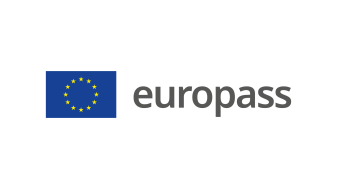 Pielikums profesionālo kvalifikāciju apliecinošam dokumentam(*) Latvija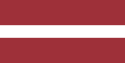 1. Profesionālo kvalifikāciju apliecinošā dokumenta nosaukums(1) Diploms par profesionālo vidējo izglītību Profesionālās kvalifikācijas apliecība Profesionālā kvalifikācija: Hidrobūvju būvtehniķisSpecializācijas:  Meliorācijas sistēmu būvtehniķis  Hidrotehnisko būvju būvtehniķis(1) oriģinālvalodā2. Profesionālo kvalifikāciju apliecinošā dokumenta nosaukuma tulkojums(2) A diploma of vocational secondary education A vocational qualification certificateVocational qualification: Civil engineering technician**, Construction engineering technician**(2) Ja nepieciešams. Šim tulkojumam nav juridiska statusa.3. Kompetenču raksturojumsHidrobūvju būvtehniķis organizē un veic hidrotehnisko būvju vai meliorācijas sistēmu izbūves vai uzturēšanas darbus, pamatojoties uz tehnisko dokumentāciju un/vai būvdarbu vadītāja norādījumiem. Uz meliorācijas  sistēmu  būvtehniķa un hidrotehnisko būvju būvtehniķa profesiju attiecināmi hidrobūvju būvtehniķa profesijas pienākumi un uzdevumiApguvis kompetences šādu profesionālo pienākumu un uzdevumu veikšanai: 3.1. Hidromeliorācijas būvju būvniecības, ekspluatācijas un uzturēšanas darbu (turpmāk  hidromelioratīvie darbi) plānošana: iepazīties ar būvprojektu;  iepazīties ar hidromelioratīvā darba uzdevumu;  iepazīties ar objektu dabā;  piedalīties hidromelioratīvo darbu veikšanas projekta izstrādē;  iepazīties ar hidromelioratīvo darbu veikšanas projektu;  piedalīties būvdarbu veikšanas atļauju kārtošanā.  3.2. Hidromelioratīvo darbu vietas sagatavošana: veikt hidromelioratīvo darbu izpildei nepieciešamo pagaidu infrastruktūras un komunikācijas līdzekļu     sagatavošanu; veikt satiksmes organizēšanu objektā;  plānot darbaspēka nepieciešamību atbilstoši noteiktajiem hidromelioratīvo darbu izpildes etapiem;  plānot tehnikas un darba rīku nepieciešamību atbilstoši noteiktajiem hidromelioratīvo darbu izpildes etapiem; plānot nepieciešamos būvizstrādājumu resursus atbilstoši noteiktajiem hidromelioratīvo darbu izpildes etapiem;  iezīmēt dabā projektā noteiktos parametrus un nosacījumu izpildes vietas;  nospraust būvasis vai būves parametrus dabā.  3.3. Hidromelioratīvo darbu izpildes vadīšana uzdotā darba veida ietvaros:  dot hidromelioratīvā darba uzdevumus un norīkot darbiniekus dienas/maiņas darbam;  izpildīt hidromelioratīvā darba nospraudumus;  izvietot tehniku un darbarīkus hidromelioratīvā darba veikšanai;  iepazīstināt izpildītājus ar pielietojamiem hidromelioratīvo darba paņēmieniem un metodēm;  uzraudzīt būvizstrādājumu piegādi un to atbilstību;  veikt hidromelioratīvā darba izpildei nepieciešamos mērījumus;  kontrolēt hidromelioratīvā darba izpildi atbilstoši dotajam uzdevumam;  veikt ikdienas darba uzskaiti un kvalitātes pārbaudi;  novērtēt pieļautās vai radušās neatbilstības objektā.  3.4. Darba aizsardzības prasību ievērošana hidromelioratīvajos darbos:  pārliecināties par darbiniekiem veikto darba drošības instruktāžu;  pārraudzīt darba drošības pasākumu ievērošanu objektā;  pārraudzīt aizsardzības līdzekļu atbilstību un pielietošanu veicamajam darbam;  nepieciešamības gadījumā sniegt pirmo palīdzību;  informēt atbildīgo darba vadītāju par negadījumu;  organizēt negadījumu cēloņu novēršanu.  3.5. Vides aizsardzības prasību ievērošana hidromelioratīvajos darbos:  iepazīstināt darbiniekus ar vides aizsardzības nosacījumiem;  iepazīstināt darbiniekus ar vides aizsardzības paņēmieniem un metodēm objektā;  pārraudzīt vides aizsardzībai nepieciešamos līdzekļus un pasākumu ievērošanu;  nepieciešamības gadījumā organizēt vides apdraudējumu novēršanu;  informēt darbu vadītāju par pieļauto vides aizsardzības prasību neievērošanu;  organizēt vides aizsardzības prasību pārkāpumu cēloņu novēršanu;  nodrošināt būvniecības atkritumu, tai skaitā bīstamo atkritumu, savākšanu.  3.6. Izpildīto darbu nodošana:  sagatavot izpildīto uzdevumu atskaites;  apkopot izpildīto hidromelioratīvo darbu un būvizstrādājumu dokumentāciju;  veikt darba laika uzskaiti;  veikt izlietoto resursu uzskaiti;  izvērtēt uzdevumu izpildes kvalitāti;  izvērtēt izpildīto hidromelioratīvo darbu procesu.Specializācijas: 3.7. Meliorācijas sistēmu ekspluatēšanas nodrošināšana:  plānveidīgi apsekot meliorācijas sistēmas dabā; izvērtēt meliorācijas sistēmu stāvokli un darbspēju; piedalīties darbu organizēšanas plāna izstrādē; iepazīties ar darbu organizēšanas plānu; nospraust meliorācijas būvju trases un parametrus dabā; iepazīstināt izpildītājus ar pielietojamiem melioratīvo darbu paņēmieniem un metodēm; veikt meliorācijas sistēmu uzturēšanu. 3.8. Hidrotehnisko būvju ekspluatēšanas nodrošināšana: plānveidīgi apsekot ekspluatējamo būvi dabā; izvērtēt hidrotehnisko būvju stāvokli un darbības efektivitāti; nospraust hidrotehniskās būves parametrus dabā; atjaunot hidrotehniskās būves būvasis; iepazīstināt izpildītājus ar pielietojamiem hidrotehnisko būvju būvniecības darba paņēmieniem un metodēm; organizēt hidrotehnisko būvju darbības nodrošināšanu.Papildu kompetences:<<Aizpilda izglītības iestāde>>;...;...;...4. Nodarbinātības iespējas atbilstoši profesionālajai kvalifikācijai(3)Strādāt būvuzņēmumos vai uzņēmumos, kas saistīti ar meliorācijas sistēmu un hidrotehnisko būvju ierīkošanu, uzturēšanu vai ekspluatāciju un kūdras ieguves objektu sagatavošanu.(3) Ja iespējams5. Profesionālo kvalifikāciju apliecinošā dokumenta raksturojums5. Profesionālo kvalifikāciju apliecinošā dokumenta raksturojumsProfesionālo kvalifikāciju apliecinošo dokumentu izsniegušās iestādes nosaukums un statussValsts iestāde, kas nodrošina profesionālo kvalifikāciju apliecinošā dokumenta atzīšanu<<Dokumenta izsniedzēja pilns nosaukums, adrese, tālruņa Nr., tīmekļa vietnes adrese; elektroniskā pasta adrese. Izsniedzēja juridiskais statuss>>Latvijas Republikas Izglītības un zinātnes ministrija, tīmekļa vietne: www.izm.gov.lvProfesionālo kvalifikāciju apliecinošā dokumenta līmenis(valsts vai starptautisks)Vērtējumu skala/Vērtējums, kas apliecina prasību izpildiValsts atzīts dokuments, atbilst ceturtajam Latvijas kvalifikāciju ietvarstruktūras līmenim (4. LKI) un ceturtajam Eiropas kvalifikāciju ietvarstruktūras līmenim (4. EKI).Profesionālās kvalifikācijas eksāmenā saņemtais vērtējums ne zemāk par "viduvēji – 5"(vērtēšanā izmanto 10 ballu vērtējuma skalu).Pieejamība nākamajam izglītības līmenimStarptautiskie līgumi vai vienošanāsDiploms par profesionālo qvidējo izglītību dod iespēju turpināt izglītību 5. LKI/5. EKI vai 6.LKI/ 6.EKI līmenī.<<Ja attiecināms. Aizpilda izglītības iestāde, gadījumā, ja noslēgtie starptautiskie līgumi vai vienošanās paredz papildu sertifikātu izsniegšanu. Ja nav attiecināms, komentāru dzēst>>Juridiskais pamatsJuridiskais pamatsProfesionālās izglītības likums (6. pants).Profesionālās izglītības likums (6. pants).6. Profesionālo kvalifikāciju apliecinošā dokumenta iegūšanas veids6. Profesionālo kvalifikāciju apliecinošā dokumenta iegūšanas veids6. Profesionālo kvalifikāciju apliecinošā dokumenta iegūšanas veids6. Profesionālo kvalifikāciju apliecinošā dokumenta iegūšanas veids Formālā izglītība: Klātiene Klātiene (darba vidē balstītas mācības) Neklātiene Formālā izglītība: Klātiene Klātiene (darba vidē balstītas mācības) Neklātiene Ārpus formālās izglītības sistēmas apgūtā izglītība Ārpus formālās izglītības sistēmas apgūtā izglītībaKopējais mācību ilgums*** (stundas/gadi) _______________Kopējais mācību ilgums*** (stundas/gadi) _______________Kopējais mācību ilgums*** (stundas/gadi) _______________Kopējais mācību ilgums*** (stundas/gadi) _______________A: Iegūtās profesionālās izglītības aprakstsB: Procentos no visas (100%) programmas B: Procentos no visas (100%) programmas C: Ilgums (stundas/nedēļas)Izglītības programmas daļa, kas apgūta izglītības iestādē<<Ieraksta izglītības programmas apjomu (%), kas apgūts izglītības iestādes mācību telpās>><<Ieraksta izglītības programmas apjomu (%), kas apgūts izglītības iestādes mācību telpās>><<Ieraksta izglītības programmas apjomu (stundās vai mācību nedēļās), kas apgūts izglītības iestādes mācību telpās>>Izglītības programmas daļa, kas apgūta praksē darba vietā, t.sk. darba vidē balstītās mācībās<<Ieraksta izglītības programmas apjomu (%), kas apgūts ārpus izglītības iestādes mācību telpām,t.i. praktiskās mācības uzņēmumā/-os, mācību praksē darba vietā, darba vidē balstītas mācības>><<Ieraksta izglītības programmas apjomu (%), kas apgūts ārpus izglītības iestādes mācību telpām,t.i. praktiskās mācības uzņēmumā/-os, mācību praksē darba vietā, darba vidē balstītas mācības>><<Ieraksta izglītības programmas apjomu (stundās vai mācību nedēļās), kas apgūts ārpus izglītības iestādes mācību telpām,t.i. praktiskās mācības uzņēmumā/-os, mācību praksē darba vietā, darba vidē balstītas>>*** Attiecināms uz formālajā ceļā iegūto izglītību.Papildu informācija pieejama:www.izm.gov.lv https://visc.gov.lv/profizglitiba/stand_saraksts_mk_not_626.shtmlNacionālais informācijas centrs:Latvijas Nacionālais Europass centrs, http://www.europass.lv/*** Attiecināms uz formālajā ceļā iegūto izglītību.Papildu informācija pieejama:www.izm.gov.lv https://visc.gov.lv/profizglitiba/stand_saraksts_mk_not_626.shtmlNacionālais informācijas centrs:Latvijas Nacionālais Europass centrs, http://www.europass.lv/*** Attiecināms uz formālajā ceļā iegūto izglītību.Papildu informācija pieejama:www.izm.gov.lv https://visc.gov.lv/profizglitiba/stand_saraksts_mk_not_626.shtmlNacionālais informācijas centrs:Latvijas Nacionālais Europass centrs, http://www.europass.lv/*** Attiecināms uz formālajā ceļā iegūto izglītību.Papildu informācija pieejama:www.izm.gov.lv https://visc.gov.lv/profizglitiba/stand_saraksts_mk_not_626.shtmlNacionālais informācijas centrs:Latvijas Nacionālais Europass centrs, http://www.europass.lv/